SPA 101REV	- Homework Handout 1						Nombre_________________Complete this homework BEFORE the following class				Total ________/21Before Reading/Antes de leer:1. Empareja las siguientes palabras con la definición o descripción que mejor corresponda. (7 pts.)1. negocio			A. danger 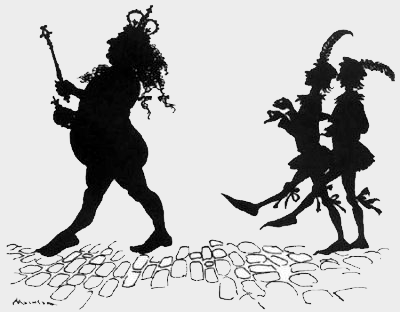 2. proponer			B. properties	3. criado			C. sly person, rascal  4. propiedades			D. advisor 5. peligro			E. to suggest something 6. pícaro			F.  servant7. consejero			G. a business deal 2.  Ahora lee la primera oración (sentence) y mira los dibujos (illustrations). ¿Quiénes hablan? ¿Cuál es su relación? (1 pt.)____________________________________________________________________________________________________________________________________________________________________________________Read/Leer: Ahora lee “El traje invisible” (p. 10-13). After Reading/Después de leer:1. ¿Cuál es el problema que tiene el Conde Lucanor? (1 pt.)____________________________________________________________________________________________________________________________________________________________________________________2. ¿Según tu opinión, qué debe hacer el Conde en esta situación? (1 pt.)____________________________________________________________________________________________________________________________________________________________________________________Fonética – El alfabeto español Escribe los nombres de cada letra en el espacio apropiado. (5 pts.)  A___a________, B_____be_______, C____ce______, D____________, E____________, F____________, G____________, H____________, I____________, J____________, K____________, L____________, M____________, N____________, O____________, P____________, Q____________, R____________, S____________, T____________, U____________, V____________, W____________, X____________, Y____________, Z____________Gramática – Sustantivos, artículos, y concordancia1. ¿Qué es un sustantivo? Escribe una breve definición del concepto y 3 ejemplos de sustantivos en español. (2 pts.)Definición __________________________________________________________________________________________________________________________________________________________________________Ejemplos:   a. ______________________     b. ______________________      c. ______________________2. ¿Qué es un artículo? Escribe una breve definición del concepto y 3 ejemplos de artículos en español. (2 pts.)Definición __________________________________________________________________________________________________________________________________________________________________________Ejemplos:   a. ______________________     b. ______________________      c. ______________________3. ¿Qué es concordancia? Escribe una breve definición del concepto y 1 ejemplo en contexto. Subraya (highlight) el ejemplo específico de concordancia en tu oración. (2 pts.)Definición __________________________________________________________________________________________________________________________________________________________________________Ejemplo: ____________________________________________________________________________________________________________________________________________________________________________